Příklad výtvarného návrhu vývěsního štítu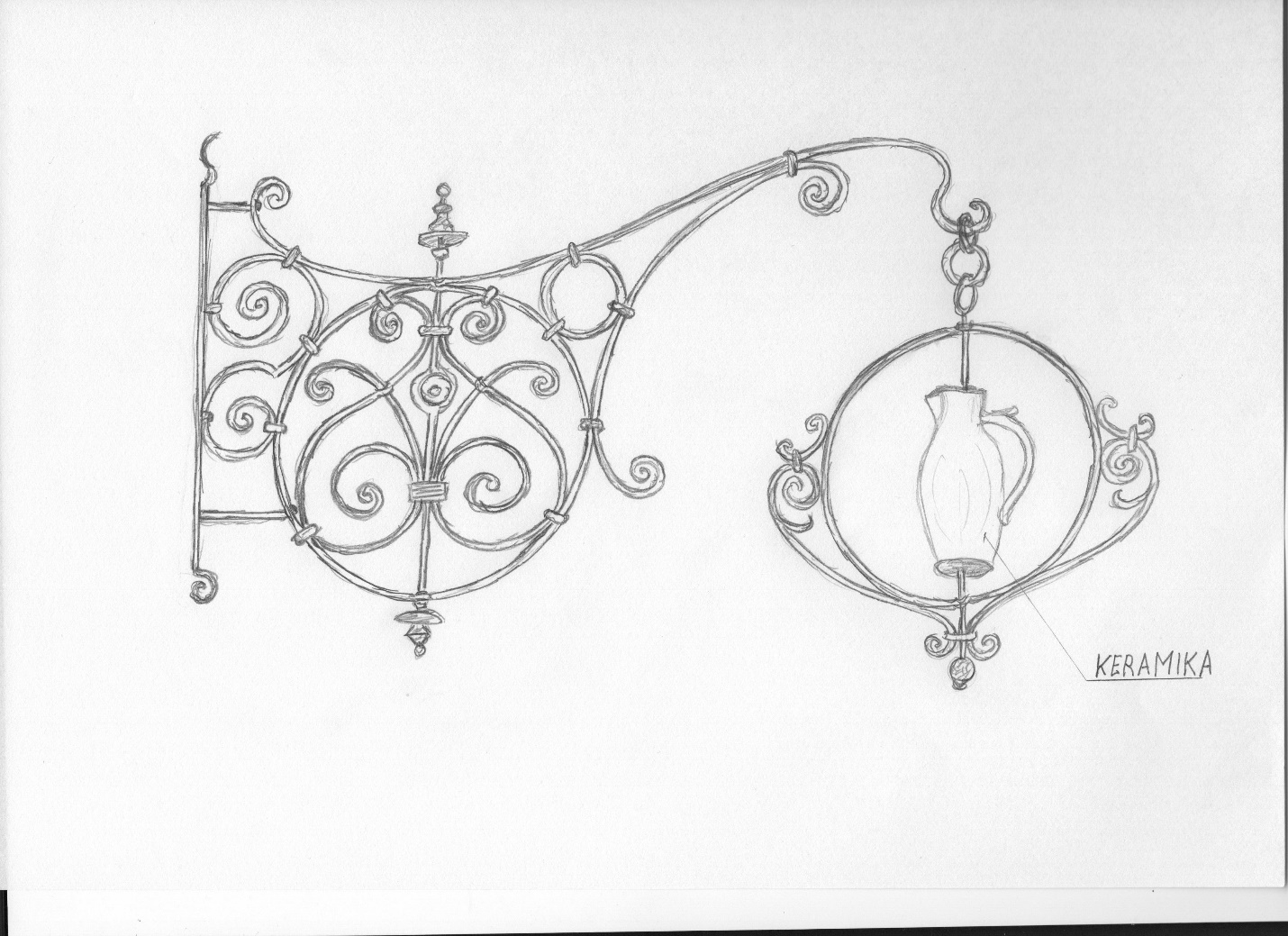 